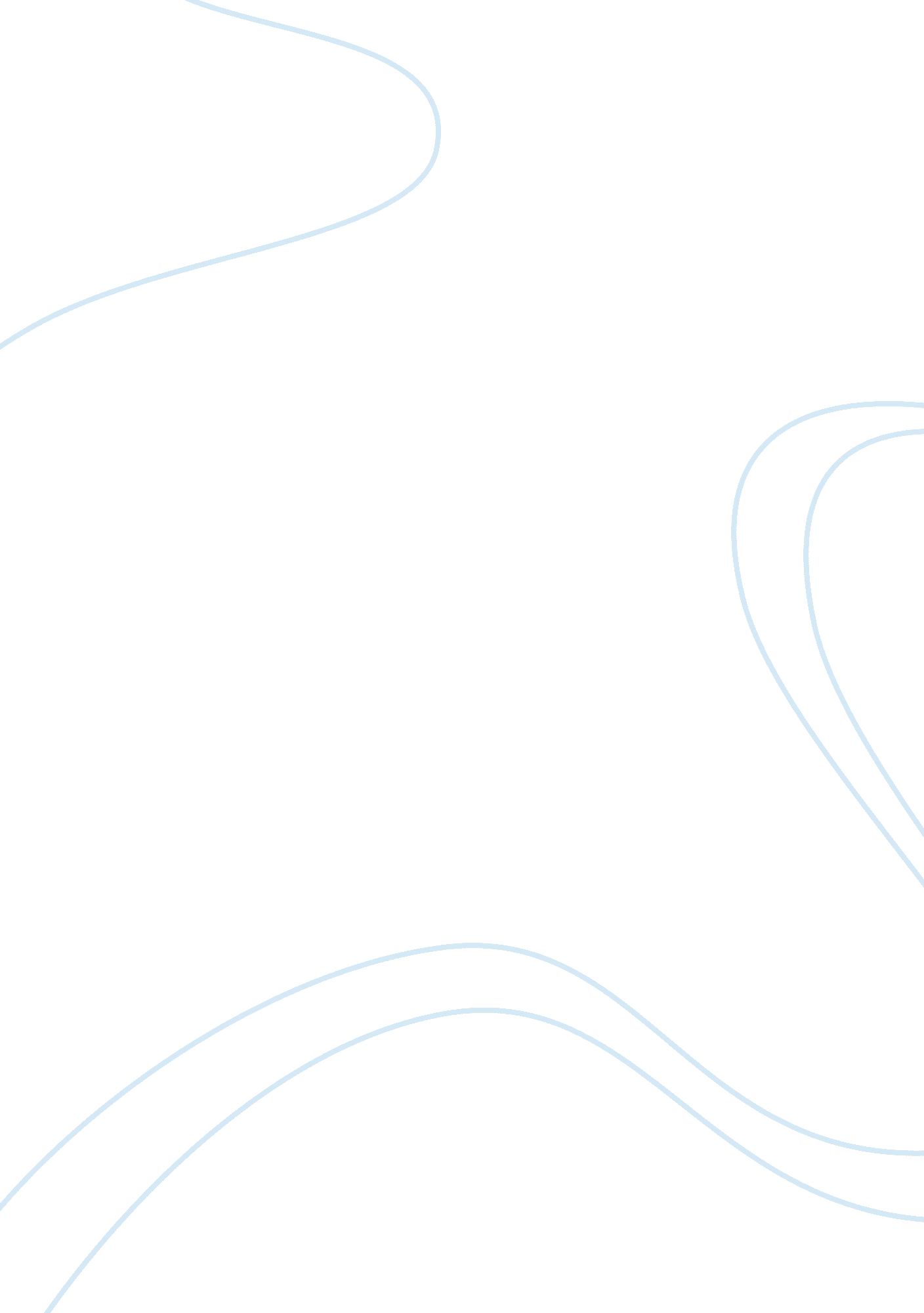 Descartes discourse on the methodPhilosophy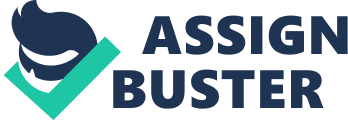 However, the discourse twist came when he inferred, “ something indeed having every perfection of which I could have any idea, that is—to explain myself in one word—by God” (Bennett, 2007, p. 16). After this inference, the discourse changed to one that discussed the existence of God. It was at this point that it became clear that the ending would be more of God’s existence rather than a conclusion of Descartes as a human being. 
The change of discourse from the exploration of self to a proof of God’s existence through personal evaluation was indeed an ingenious thought. Most of the times we try to prove the existence of God or lack thereof by evaluating what is outside us. However, Descartes made a self-evaluation on intrinsic values of himself as a human being. By deconstructing his strengths and limitations, he was able to realize a fair conclusion about the existence of a supreme being, which we refer to as God. Therefore, the ending was different but offered a concise conclusion on God’s existence despite starting on a different discourse. 